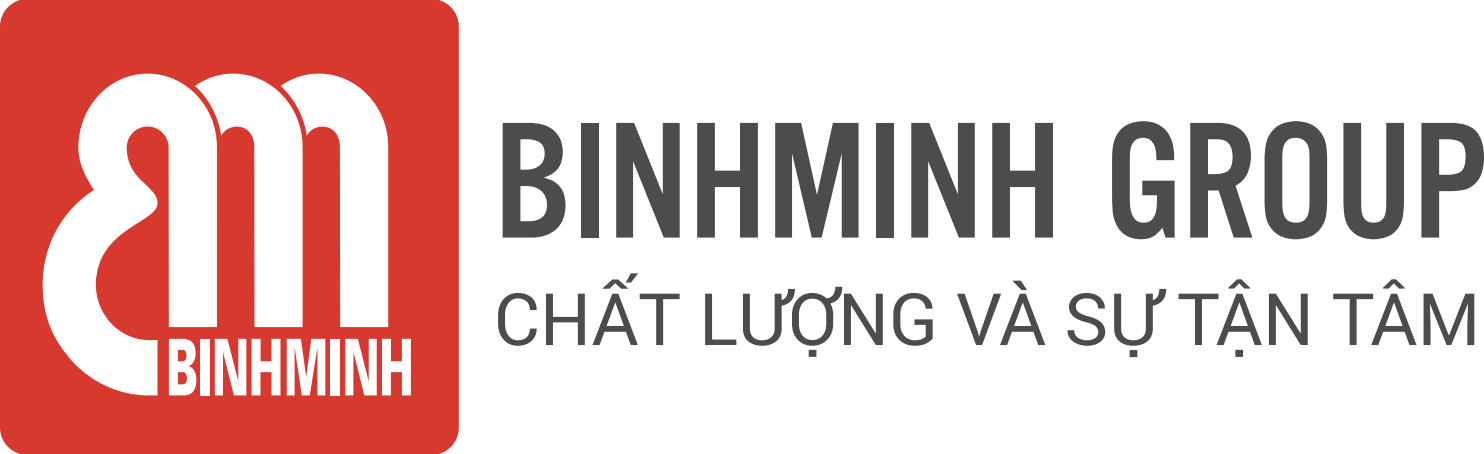 NỘI DUNG BÀI HỌC TUẦN 20 – LỚP 3(15/01/2024 – 19/01/2024)CHƯƠNG TRÌNH BỔ TRỢ TIẾNG ANH VỚI GVNNCác ba/mẹ và các con học sinh thân mến, Các ba/mẹ vui lòng xem bảng dưới đây để theo dõi nội dung học tập tuần này của các con nhé!.UNIT 6. I WEAR A STRIPED BLUE T-SHIRT FOR P.E.Tài liệu: Upgrade 3 * Ghi chú:  Các con học thuộc từ vựng.Luyện nói từ vựng và cấu trúc.Khuyến khích các con viết từ mới mỗi từ 2 dòng ở nhà.PHHS vui học cùng con tại  website: ebook.binhminh.com.vn; Username: hsupgrade3; Password: upgrade@2023Trân trọng cảm ơn sự quan tâm, tạo điều kiện của các Thầy/Cô và Quý Phụ huynh trong việc đồng hành cùng con vui học!TiếtNội dung bài họcTài liệu bổ trợ39Vocabulary (Từ vựng):clothing (trang phục): swimsuit (đồ bơi) swimming cap (mũ bơi) swimming ring (phao bơi) goggles (kính bảo hộ)Structure (Cấu trúc câu):What do you wear for swimming lesson? (Bạn mặc gì khi học bơi?)I wear goggles for swimming lesson. (Tôi đeo kính bảo hộ khi học bơi.)Bài 03, 04Trang 2840Review vocabulary and structure of the Unit :(Ôn tập các từ vựng và cấu trúc câu trong bài):Vocabulary (Từ vựng):clothing (trang phục): swimsuit (đồ bơi) swimming cap (mũ bơi) swimming ring (phao bơi) goggles (kính bảo hộ) Structure (Cấu trúc câu):What do you wear for swimming lesson? (Bạn mặc gì khi học bơi?)I wear goggles for swimming lesson. (Tôi đeo kính bảo hộ khi học bơi.)Bài 05, 06Trang 29